АННОТАЦИЯ программы практики Токсикологические исследованияпо специальности 32.08.10 «Санитарно-гигиенические лабораторные исследования»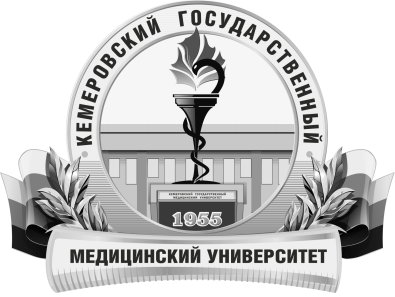 КЕМЕРОВСКИЙ ГОСУДАРСТВЕННЫЙ МЕДИЦИНСКИЙ УНИВЕРСИТЕТКафедра ГигиеныТрудоемкость в часах / ЗЕ324/9Цель изучения дисциплиныЗакрепление теоретических знаний по санитарно-гигиеническим лабораторным исследованиям (СГЛИ), развитие практических умений и навыков, полученных в процессе обучения в ординатуре, формирование общекультурных и профессиональных компетенций врача по СГЛИ, приобретение опыта в решении профессиональных задач, формирование управленческой деятельности по обеспечению функционирования лабораторных подразделений и качественное определение и количественное измерение опасных и потенциально опасных для человека факторов среды обитания, определяющих компетенцию врача-специалиста.Место дисциплины в учебном планеВариативная частьПри обучении по основной образовательной программе высшего образования по специальности «Медико-профилактическое дело»«Санитарно-гигиенические лабораторные исследования»ПК-2, ПК-3, УК-1Изучаемые темыРаздел 1. Методология проведения токсикологических исследований Тема 1. Отечественная классификация классов опасности химических соединений, относительно аналогичных международных классификаций и вопросы актуализации международных принципов нормирования.Тема 2. Виды токсикологических исследований	Тема 3. Методы токсикологических исследований на животныхТема 4.Альтернативные модели в токсикологических исследованиях Тема 5. Альтернативные методы, используемые у нас в стране и за рубежомТема 6. Выбор тест - объектов и соответствующих им критериев для оценки токсического действияТема 7. Автоматические анализаторы «Биотокс» и анализатор токсичности АТ-04 для оценки общей токсичности материалов, изделий и объектов окружающей средыТема 8. Токсиколого-гигиеническая оценка различных видов продукции для определения соответствия гигиеническим нормативам с применением альтернативных методовТема 9. Оценка мебели и полимерных строительных материаловТема 10. Оценка материалов контактирующих с пищевыми продуктамиТема 11. Оценка парфюмерно-косметической продукции и средств гигиены полости ртаТема 12. Оценка товаров бытовой химии и резино-латексных изделий (в т.ч. детские игрушки)Тема 13. Моделирование условий эксперимента.Тема 14. Контактирующие среды: жидкие, газообразныеТема 15. Работа с климатическими камерамиТема 16. Методы исследований, используемые для анализа контактирующих сред (фотометрические, хроматографические, хроматомасспектрометрия)Тема 17. Нормативная документация, гигиенические нормативы исследуемых объектовВиды учебной работыКонтактная работа обучающихся с преподавателемВнеаудиторная (виды):консультации.Самостоятельная работаустная;письменная;практическая.Форма промежуточного контролязачет